Arbeitsplan     NMS KematenKlasse: 3Für die Fleißigen…Überprüft und besprochen mit einem Erziehungsberechtigten: Datum: __________________Unterschrift des Erziehungsberechtigten: _______________________________________________Informationsblatt zu den Alpen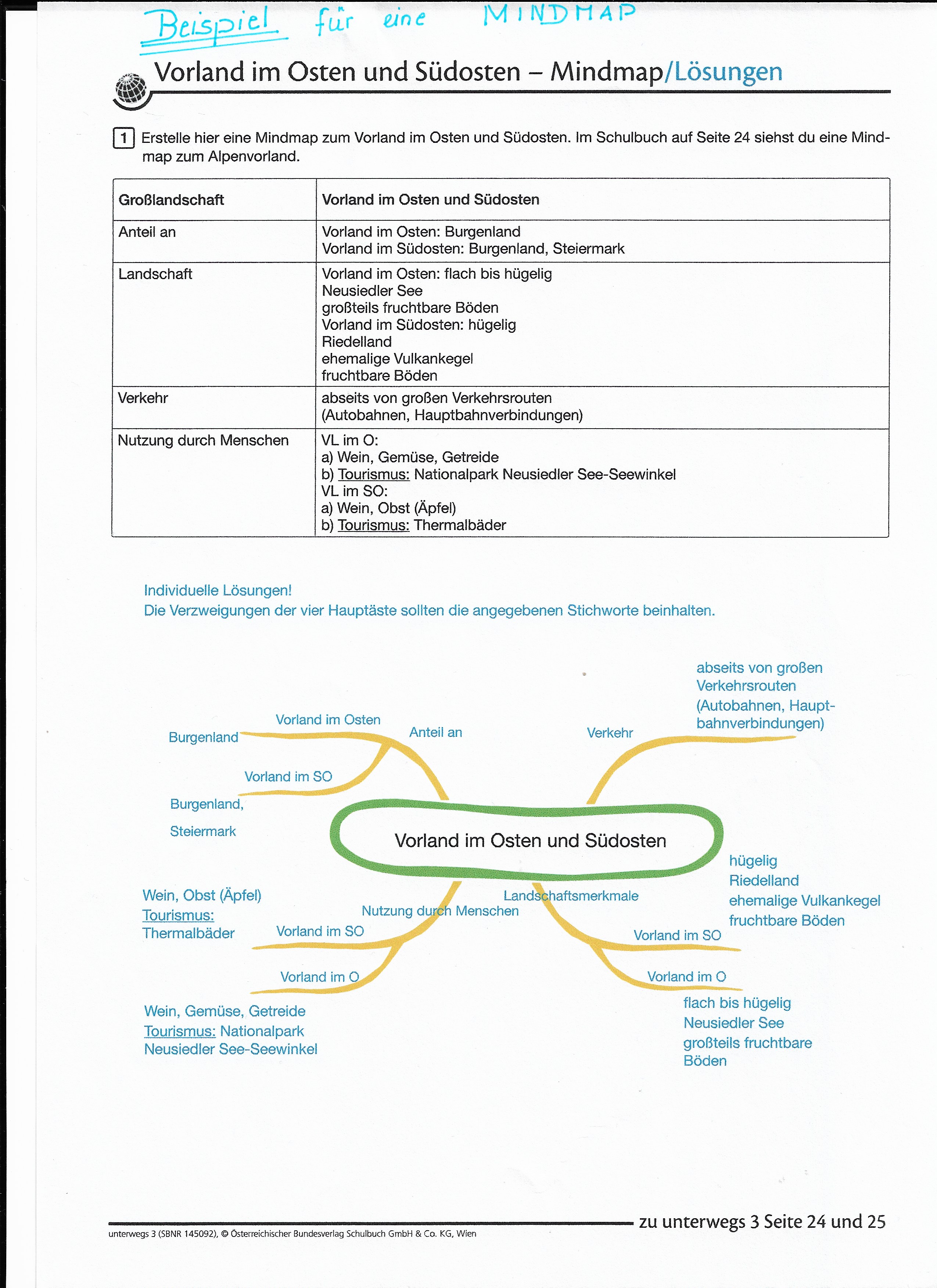 Fach: GeographieSchulwoche: __30__30.03. – 03.04.2020Aufgabenstellung:Arbeitsmaterial (drücke STRG und klicke auf den Link)Erledigt am:Wiederholung:  AlpenErstelle eine Mindmap zum Thema Alpen.
Entnimm die notwendigen Informationen dem Informationsblatt.
Beispiel für eine Mindmap findest du im Anhang. (Vorland im Osten und Südosten)
Aufgabenstellung:Link:GroßlandschaftAlpenAnteil an:Alle Bundesländer Ostalpen bedecken 2/3 der Fläche
ÖsterreichsGesteinszonenSandsteinzone: bewaldete Bergrücken; SeenNördliche und südliche Kalkalpen: hohe Berge, schroffe Felsen; KarstSchieferzone: hohe Berge, abgerundete Bergformen, viele AlmenZentralalpen: sehr hohe Berge, im
Westen teilweise vergletschertVerkehrAutobahnen und Eisenbahnen nur in den großen LängstälernNutzung durch MenschenA) Almwirtschaft, ForstwirtschaftB) Trinkwasser, SpeicherkraftwerkTourismus: Schipisten, Nationalparks